沅江市中等职业教育质量年度报告(2020)2021年02月目  录1、中职整体情况1.1中职教育概况1.2学生情况1.3教师队伍1.4设施设备2、学生发展2.1学生素质2.2在校体验2.3资助情况2.4就业质量2.5职业发展3.质量保障措施3.1专业动态调整3.2教育教学改革3.3 教师培养培训3.4 规范管理情况3.5 德育工作情况3.6党建情况4.校企合作4.1校企合作开展情况和效果4.2 学生实习情况5.社会贡献5.1技术技能人才培养5.2社会服务6.举办者履责6.1经费6.2政策措施7.主要问题和改进措施沅江市中等职业教育质量年度报告（2020年）1、中职整体情况1.1我市职业教育概况我市有3所中职学校:沅江市职业中专、益阳四通电脑中等专业学校、益阳东方职业技术学校中等职业学校，三所学校共占地240亩，在校中职学生2452人。沅江市职业中专是2000年5月经教育部批准的首批国家级重点中等职业学校，益阳四通电脑中等专业学校曾获“湖南省十佳民办学校”， 益阳东方职业技术学校是一所以养成教育为重点、以职业教育为方向，以军警、武术、艺术为特色的全日制特色学校。1.2学生情况2019年，我市中职在校生数2436人；2020年在校生2452人。学生均为三年制普通中专学生和三年制中等职业学校学生。学生流失控制较好，巩固率为95.8%。1.3教师队伍2020年，我市中职教师总数为248人，其中专任教师238人，外聘教师20人，生师比为9.88：1，“双师型”教师比例为44.75%，专任教师本科以上学历比例为97.5%专任教师高级职称比例为32.2%。1.4设施设备我市中职学校2020年教学仪器设备总值2678万元，实训实习工位1508个，纸质图书10万册，电子读物41万册，生均数均达到指标要求。2、学生发展2.1学生素质我市中职学校始终把立德树人作为根本任务，以习近平新时代中国特色社会主义思想特别是习近平总书记关于职业教育的重要论述武装头脑、指导实践、推动工作。推进学生理想信念教育常态化、制度化，落实《新时代爱国主义教育实施纲要》和《新时代公民道德建设纲要》，加强党史、新中国史、改革开放史、社会主义发展史教育和爱国主义、集体主义、社会主义教育。把劳动教育纳入职业学校各专业人才培养方案中，设立了劳动教育必修课程，统筹勤工俭学、实习实训、社会实践、志愿服务等环节系统开展劳动教育。同时，进一步加强职业道德、职业素养、职业行为习惯的培养，多次举办关于职业精神、工匠精神、劳模精神等专题教育。进一步加强艺术类公共基础必修课程开设，强化实践体验，促进学生全面发展。开展形式多样的德育主题教育活动，增强学生的成就感和价值感。通过开展学生社团艺术节、“迎国庆”合唱比赛、校运动会、游园活动、广播操比赛、青年学生活动成长月等大型文体活动，实现学生自主参与、自主组织，在活动中展现自己的才艺、特长，让学生获得成就感、认同感，也让学生更加自信阳光，在丰富校园文化生活的同时培养学生自主、合作、创新能力和正确的审美情趣，实现了立德树人的根本目标。学校以职业能力培养为核心，不断深化专业建设，推进课程改革，夯实师资队伍，深化产教整合，提升培养质量，每天利用早操、课间操、职业素养课、课外活动课开展体育锻炼，保证学生每天一小时锻炼时间，制定科学的训练计划，有目的、有计划的对学生进行体质训练，以适应学生就业的需要，促进学生综合素质协调发展。本年度我市中职学生文化基础课市级抽考和校内统考平均合格率为100%；学生体质测试合格率92.4%；专业技能测试合格率100%；毕业生双证书获取率91%，毕业率100%。    技能大赛屡创佳绩。我市中职学校一直注重学生专业实践能力的培养， 坚持“以赛促学，以赛促教，以赛促改，以赛促建”理念，以培养拔尖技能人才为重要目标之一，以技能竞赛为抓手，不断提升学生专业综合技能水平，构建了国家、省、市、县、校五级竞赛机制，筹建了十余支技能训练队，积极组织学生参加各级技能大赛。进一步促进学校教育教学改革，提升学校综合办学能力。2020年沅江市职业中专学生参加国省、市技能大赛取得了优异成绩，获省级二等奖1个、三等奖1个，市级一等奖5个、二等奖10个、三等奖12个，益阳四通电脑中等专业学校获市级一等奖1个、二等奖1个、三等奖1个2.2在校体验为全面监测学生在校期间学习、生活等感受，学校每年还会开展问卷调查。2020年，沅江市职业中专通过问卷调查、个别访谈、集中座谈、家长交流、集中走访、电话了解、匿名投票等多种方式对学生进行调查，结果学生总体满意度较高，全部指标保持在80%以上，其中理论学习满意度81.30%、专业学习满意度82.22%、实习实训满意度82.32%、校园文化与社团活动满意度83.34%、生活满意度81.30%、校园安全非常满意度93.5%、毕业生对学校满意度91.5%。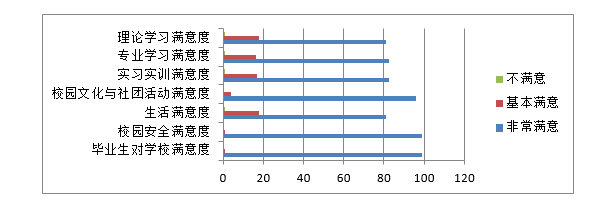 2.3资助情况我市中职学校建立了以国家助学金和免学费为主，校内资助中勤工助学、困难补助、学费减免相结合，物质帮助、精神帮助、心里帮助相结合，国家资助、学校资助与个人自助相结合的完整扶助体系，助学制度完善，机构健全，分工明确，责任到人，奖、助、补、减等程序运行严密，坚持公开、公正、公平，免学费受助学生达到100%，接受国家资助、学校资助或个人自助困难生占22.6%；建档立卡贫困学生资助工作，是实施党的脱贫攻坚战略，全面建成小康社会的重大举措。根据资助有关政策，全市中职学校建档立卡贫困家庭学生享受助学金199人。没有学生因为经济困难辍学，学生在得以安心完成学业的同时，并且养成了自尊、自强、自信、自立、知恩图报的优秀品质。2.4就业质量我市中职学校全面推进素质教育，着力提高办学质量，多年来为地方经济建设输送了大量合格的技术技能型人才。学校各专业组与招就处协同规划，依据学生的专业、特长、就业愿望，结合产业人才需求为学生开拓就业渠道，确保学生有较高的就业质量。一是去向多元，升学比例提高。全市的972名毕业生中，到国家机关企、事业单位的有297人，占全部就业学生的30.55%；合法从事个体经营的有74人，占7.61%；其他方式的有37人，占3.8%；升入高一级学校就读的有489人，占50.3%。与2019年相比，2020年继续升学的比例略有提高。二是分布稳定合理，第三产业居首近年来，沅江市中职学校对接地方产业发展，加大了专业结构调整力度，中职毕业生就业的产业分布也主动适应了地方产业转型升级的需求。其中进入第一产业的中职毕业生为37人，占全部就业学生的3.8%；进入第二产业的有121人，占12.44%；进入第三产业的有250人，占25.72%。与2019年相比，在第三产业就业的比例有所上升，这与湖南加快推进“四化两型”建设密切相关。三是就业渠道多样2020年中职毕业生在本地就业的有165人，占16.97%；异地就业的有243人，占25%。就业地点在城区的有329人，占33.84%；在镇区的有67人，占6.89%；在乡村的有12人，占1.23%。2020年中职毕业生通过学校推荐就业的有180人，占18.5%；通过中介介绍就业的有37人，占3.8%；其他渠道就业的有191人，占19.65%。自主找工作是就业主渠道，但通过其他渠道就业的人数及比例逐年下降，四是信息技术类、加工制造类专业走俏，就业工资相对较高。2.5职业发展我市中职学校注重学生综合素质的培养，努力架设展示学生综合能力的平台，促进中高职有效衔接，着力培育并全力帮助学生实现人生梦想。不少学生通过不断上进，刻苦学习，选择升入应用型高等本科或大专院校深造，对口高考创造新的佳绩，有29人被录取到本科院校，升入高职专科学校就读的有489人，占毕业生总数的50.03%。可他们当年中招考试成绩有的还不足400分。这些在普高升学无望的学生，在职业学校里实现了自己的大学梦想。直接就业的学生，在人力市场十分抢手，深受用人单位器重，到各种所有制企、事业单位的有297人，占全部就业学生的30.55%；合法从事个体经营的有74人，占7.6%；其他方式的有37人，占3.8%。3.质量保障措施3.1进一步规范招生办学行为各中职学校及各初级中学认真对照文件及会议精神进行了自查自纠，并制定了整改方案，并按要求在规定的时间内全部整改到位。今年10月份，益阳市教育局进行了检查，四通电脑学校还接受了省教育厅的抽查，检查组认为四通学校招生办学行为符合省厅要求，比较规范。1.精心组织召开了全市中职招生工作会议为搞好全市中职招生工作，我局于今年6月1日上午，专召开了全市中职招生工作总结表彰大会，会上，就我市2019年中职招生工作进行了总结，并对2020年中职招生工作作了动员部署。新湾中心校等7个中心校、新湾中学等10个中学被评为“沅江市2019年度中职招生工作先进单位”，曹秋洪等44位同志被评为“沅江市2019年度中职招生工作先进个人”，并给予了表彰奖励。同时，印发了沅教通[2020]47号《沅江市教育局关于印发〈2020年沅江市教育局中等职业教育招生方案〉的通知》，明确了2020年的中职招生新政策，与市纪委驻人大机关纪律检查组联合印发了沅教联[2020]1号《关于进一步加强全市中等职业学校阳光招生工作的通知》，明确了招生纪律。2.进一步搞好了中职招生巡回宣传活动为搞好2020年中职招生工作，顺利完成中职招生工作任务，我局认真组织了职业中专、四通学校、东方职业技术学校等3所职业学校，采用图文并茂的形式，精心设计制作出一部全面反映我市中职学校的办学特色和办学成果的招生宣传片，于6月15日至22日在全市各初级中学开展了巡回展播宣传活动。印发了给2020年全市初中毕业生的一封公开信，介绍今年中职招生实行阳光招生、网上录取的新政策，让广大初中毕业生和家长了解、熟悉今年的招生政策，便于学生填报志愿。3.严格执行阳光规范招生政策，规范学籍管理我市三所中职学校均通过了招生资格备案、计划审核、录取管理。今年我们的秋季招生计划为1850人，各校根据省教育厅阳光招生政策，组织全体教职工做好了招生宣传，经过两轮下村到户，没有发放任何招生补贴，不存在恶意竞争和买卖生涯的情况，招收新生1024人，并按照学生专业志愿正常注册学籍。招生过程中,我们对三所中职学校进行了督查。三校没有与不具备招生资质的学校联合招生，或以校企合作为名委托企业招生，或委托未经备案的函授站点、中介机构及他人招生；督查过程中没有发现有偿招生、买卖生源情况，也没有发现组织在校学生套读高一层次学历教育的情况。3.2规范校企合作三所中职学校中，仅四通电脑中等专业学校与淳华科技（昆山）有限公司、长沙金沙美容美发养发中心有校企深度合作。两个合作企业主营业务合作项目专业领域相匹配，淳华科技（昆山）有限公司主营计算机主板，与该校计算机专业的主板维修进行合作，长沙金沙美容美发养发中心主营美容美发，与该校美容美体专业合作。两个企业具备履行项目协议内容的场地、资金、制度、技术、人员等方面条件和能力。其合作条款符合法律政策规定。合作协议经学校行政会议研究决定，由合作双方签订，但今年签订的美容美体合作办学合同中实习时间一年，不符合2.5+0.5的规定，现已整改。合作过程无违反教育收费政策向学生收取费用的现象。沅江市职业中专虽有几个企业合作,但其校企合作的广度与深度不够，已要求其依法依规强化校企融合工作。益阳东方职业技术学校暂无校企合作。3.3加强专业建设中职学校在发展的过程中,必须适应行业、企业的变化,适时调整培养目标、教学模式,加强专业建设是我市中职学校发展的重要工作，沅江市职业中专在专业建设上做了以下工作：①打造现代装备制造专业特色群，加强工业机器人、物联网、3D打印等新型专业建设。现已完成了机械装备制造专业群建设，打造了精品专业, 已开展现代装备制造专业“现代学徒制”试点工作。②申报了省级精品课程：旅游服务和机械加工，并已立项。③实施了 1+X证书试点，财税技能、计算机应用、数控三个专业申报了试点项目。准备工作已经完成，目前正在迎接省教育厅的抽查。3.4 加强教师队伍建设　一是校企合作，拓宽培养渠道。为加快职业学校教师的培养，我们采取积极措施鼓励专业教师走出学校，安排教师到专业对口的企业，通过挂职顶岗、合作等多种形式强化实践技能，提高双师素质。加强现场考察，教师在企业实地接触到先进的专业生产设备、技术和工艺，及时了解专业生产现状和发展趋势，丰富了实践经验，增强了专业技能。2020年，我市职业中专、四通电脑学校共派出23名专业教师参与校企合作和学研交流。采取课堂结合，教师参加外出培训和在企业实践回来后，在教学中及时补充反映生产现场的新技术、新工艺，提高了课堂教学效果。
　　二是“聘”“借”结合，加快技能转化。为解决职业学校教师熟练掌握教学设备的性能和操作方法，沅江市职业中专已到社会上去“聘”或向企业“借”有实践操作经验的人员12人，用于解决现任专业教师的实践经验不足和对新进教学设备操作不熟练等问题，使先进的教学设备及时发挥应有的教学效果，有效地解决了学校“双师型”教师和专业教师不足的问题，取得了较好的教学效果。
　　三是“国培”、“省培”、校本研训同步推进。今年我市参加国培6人，省培28人，各种市级和专项培训达50多人次。沅江市职业中专积极开展校本教材开发，申报课题研究，开展生本课堂教学比武、参培人员汇报课、骨干教师示范课，组织专业教师技能比武等活动，以赛促教，以教促改。全面提高教师队伍综合素质，本年度我市有14位教师获教师职业能力大赛省级奖项，夺得2个省级二等奖、4个三等奖；23位教师获得优秀指导老师奖，其中一个国家级一等奖。本年度有两个省级规划课题结题，有三个规划课题立项。3.5 学生综合素质中职学生的综合素质提升，重点是抓好职业素养和个性特长的发展。为此，我市三所中职学校高度重视中职学生综合素质培养，把抓中职学生素质教育作为实施"内涵发展，办人民满意的中职学校"的重要环节。1.加强校风建设，让职高生行为习惯规范起来。我市三所中职学校坚持以“立德树人”为宗旨，以“德育创新”为动力，以养成教育为核心，以加强班主任队伍建设为重点，根据各校特点加强校风建设。东方职业技术学校首创“7+1”教育新模式，即养成教育、情感教育、思想教育、激励教育、创新教育、国防教育、文化教育+军警武术特长教育。学校制订了《学生文明礼仪十要十不要》，《学校养成教育二十条》，严明规矩，让学生在规矩中方圆。首先引导学生自我反思，专注纠正自己不良习惯；然后培养自己有益的兴趣爱好，过有意义的生活；最后根据自己的长处设计人生理想，确立奋斗目标。转化了大批有恶习的个性少年，培养了良好习惯。2.改革教学，让职高生能力强起来。一是坚持"对口升学"与"就业"两条腿走路的培养目标，学生进校就分为"对口升学"班、"就业"班。今年我市职业中专148人参考，30人本科上线，我市中职学校对口升学本科上线人数在益阳位列第3名。二是在专业课教学中，强调"做中学，做中教"，学生专业技能明显加强，今年，我市三所中职学校均参加了益阳市中职学生技能大赛，我市获团体总分第二名。三是在深层次的校企合作基础上，探索企业进校合作培养模式。益阳四通电脑学校在与淳华科技（昆山）有限公司、长沙金沙美容美发养发中心深层次的校企合作过程中，探索共同育人、定向培养的培养模式, 淳华科技（昆山）有限公司每年在该校定向培养、定向招聘一批学生。3.开展系列活动活动，让职高生的素质提高起来。各中职学校根据自己办学特点，开展了丰富多彩的活动。每年开展中学生体育艺术节、技能节等。每月都要举行一次大型活动，如主持人大赛、现代舞大赛、模仿秀、诗歌朗诵会、演讲比赛等。每半月围绕一个主题办一期黑板报。学校还成立了各种兴趣小组和社团。每周开展一次活动，如书法、礼仪、播音、音乐、阅读兴趣小组，篮球社团活动、羽毛球社团活动、剪绒社团活动、摄影社团活动、啦啦操社团活动等。我市中职学生参加文明风采大赛获得3个省级三等奖、 2个市级二等奖、3个市级三等奖。黄炎培创业大赛获3个市级二等奖、3个三等奖。3.6党建情况在市委和市教育局党委的正确领导下，我市中职学校党建工作坚持以习近平新时代中国特色社会主义思想为指导，深入学习党的十九大和十九届一中、二中、三中、四中、五中全会精神，着眼常态疫情防控，积极推进 “不忘初心、牢记使命”学习教育常态化、制度化，按照市委和市教育局党委要求，围绕学校中心工作，以全面从严治党为主线，牢固树立“四个意识”，坚定“四个自信”，着力加强学校党的思想、组织、作风、反腐倡廉和制度建设，促进党建各项工作上新台阶，持续改进工作作风，为进一步提高学校党建工作科学化水平，实现学校基层党建迅速发展目标，提供了坚强的政治和组织保障。3.6.1强化政治核心作用，引领学校各项工作学校党组织始终把党的政治建设摆在首位，坚决维护习近平总书记党中央的核心、全党的核心地位，坚决维护党中央权威和集中统一领导，细化政治核心作用，引领学校各项工作。坚持统筹推进实现学校办学资源的集中节约高效利用，坚定不移走内涵式、高质量高水平发展道路，强势破局压实责任，紧盯解决突出问题，推动改革和发展深度融合、高效联动，着力解决学校发展面临的办学场地、师资队伍等问题。3.6.2推进党风廉政建设，落实两个主体责任中职学校党组织认真制定党建工作计划，细化目标任务，厘清管理职责，加强监督，积极推进党风廉政建设，落实总支主体、纪委监督的两个主体责任。一年来，各校党组织制定并落实党风廉政建设和反腐败工作任务，组织党员干部签订《党风廉政建设任务书》《廉洁从政承诺书》《不赌博敛财承诺书》，顺利完成本年度党风廉政建设责任清单。组织党员教师签订《廉洁从教承诺书》《教师职业道德承诺书》，进一步强化主体责任和监督职责的落实，进一步强化敬畏党纪、国法的意识，使全校教师坚定政治方向，自觉爱国守法，传播中华优秀传统文化，潜心教书育人，争做有理想信念、有道德情操、有扎实学识、有仁爱之心的“四美”好老师。3.6.3强化政治理论学习，筑牢对党忠诚根基一是领导带动。持续深化“不忘初心、牢记使命”主题教育，严格落实学习制度，各校党总支组织集体学习，研讨交流，党员干部带头上党课、辅导讲座等，持续推进政治理论学习，进一步筑牢对党忠诚根基。二是主题活动。如职业中专各支部分别组织开展了“技能大师进校园活动”“学习雷锋精神，模范践行宗旨”“我为职教周做贡献”“学习时代楷模先进事迹”等10余次主题党日活动，自觉践行共产党人的价值观，积极发挥党员先锋模范带头作用，全体党员在工作中比技能、比作风、比业绩，让党员旗帜飘起来、党员形象树起来，使主题党日活动成为学校党建工作品牌特色。三是平台驱动。依托“学习强国”“新沅江”等开展网络自学，开展微党课、微培训、微阅读等活动，长效常态推进主题教育，推动政治学习入脑入心。四是做好服务。针对今年疫情防控需求，为师生购买口罩、酒精、洗手液等防护用品。4.校企合作4.1校企合作开展情况和效果我市四通电脑中等专业学校与淳华科技（昆山）有限公司、长沙金沙美容美发养发中心有校企深度合作。淳华科技（昆山）有限公司主营计算机主板，与该校计算机专业进行主板维修培训合作，公司每年委派技术培训师带设备到校培训，培训考核合格后，立刻签订就业合同，每月薪酬万元左右，是目前我市中职学校校企定岗培养成功的范例。2020年7月，四通电脑中等专业学校与长沙金沙美容美发养发中心签订校企合作协议，金沙美容美发养发中心为该校美容美体专业提供专业实践操作教学的课程和实训场所，每月委派培训师来校教授实操技巧，每年寒暑假期提供学生实习，实习期间考核合格即刻可安排就业。通过校企合作，企业文化融入了学生的学习生活，学生的专业素养和实际操作能力得到了有效提高。校企合作为专业教师提供了全新的教学教研课堂，为学校培养了一支新型的“双师型”师资队伍。校企合作也为企业提供了相应的技术支持、培训支持和人力资源保障，为企业的持续发展提供了动力。4.2 学生实习情况我市中职学校认真执行国家教育部的相关实习规定，积极稳妥地安排实习生到企业参加顶岗实习，取得了显著成效。各校成立学生就业指导委员会，认真指导学生顶岗实习工作。在学生实习期间，由招生就业处、实习实训处、班主任、专任教师和企业人事部人员组成实习学生管理小组，负责学生实习期间的实习教学管理、生产管理、安全管理、生活指导等工作，实施“三跟踪”（跟踪管理，跟踪服务，跟踪教育）服务。通过“三跟踪”服务，一方面，学校能及时为实习学生解决生活和实习中的困难，让他们能在企业安心实习；另一方面，学校能与企业深入交流，听取企业对学生、对学校的意见和建议，更好地为学生管理和专业建设服务。“三跟踪”服务工作，使得家长放心、学生安心、用人单位称心，实现了学生、学校、企业三方共赢的良好局面。本年度安排学生550名学生到各相关企业开展实习，生均顶岗实习时长90余天，学生跟岗实习对口率100%，顶岗实习对口率84.23%，与去年相比增长4个百分点；企业对学生顶岗实习考核结果优秀比例为97.5%，顶岗考核结果良好比例为2.5%,用人单位和学生家长比较满意。5.社会贡献5.1技术技能人才培养2020年我市中职学校培养了927名毕业生，他们或顺利升入高等学校深造，或选择企业就业，或自主创业。就业学生数为897人，就业率为92.28%，对口就业率为83.82%。与2019年相比，毕业生数及就业率大体相当。5.2社会服务2020年，我市职业中专、城关职高职业技能培训工作在沅江市市委、市政府和市人社局的指导下、在学校校领导的支持下，坚持培训与就业相结合，培训促就业的方针，以“提升技能，扩大就业，促进发展，构建和谐社会，实现小康社会”为目标，进一步转变工作理念、积极创新工作思路，努力提升服务质量，全市中职学校2020年共完成技能培训3125人（包括退伍军人培训）。主要职业涵盖建筑业、农村种养殖业、家政服务业、纺织业、养老护理、汽车驾驶与维修、食品加工业等。通过培训，学员的职业技能有了较为明显的提升，特别是育婴员的培训，基本上达到就业能力的基本要求，在社会上享有较好的声誉。具体培训情况如下：6.举办者履责6.1经费2020年，省教育厅拨付100万元用于职业中专专业群建设。沅江市政府足额拨付了教师工资、中职学生免学费及国家奖助学金等民生工程专项资金，拨付三所中职学校职教经费75万元。6.2政策措施2020年，市纪委监委全力支持我市职业教育招生工作，专门发文规范中职招生，确保了我市中职招生工作顺利完成。益阳市教育局加强了对各区县市职业教育目标管理的监控与考核，认真贯彻了省厅关于中等职业教育发展的文件精神，为我市职教的进一步提升提供了坚强的保障。7.主要问题和改进措施总结2020年工作，我市职业教育虽然在各方面取得了一定的成绩，但这与市委市政府的要求和社会各界的期待还有一定的差距，学校发展中还存在着一些不协调、不持续的问题亟待进一步解决：一是办学特色仍不明显，对市域经济的服务能力仍不强劲，社会影响力偏弱;二是虽然近年来学校的实训设施有提升和改善，但就职业教育发展需求以及和省内重点职业学校相比而言，试验实训条件薄弱、师资匮乏,仍然是学校面临的重大困难;三是技能大赛、黄炎培创业大赛、文明风采大赛的工作有待进一步加强；四是招生力度有待进一步加大，2020年计划招生1850人，结果只招收了1024人，后35℅的部分学生依然被普高录取。2021年，我们将继续坚持以习近平新时代中国特色社会主义思想为指导，按照加快发展现代职业教育的目标要求，贯彻落实《国务院关于加快发展现代职业教育的决定》和《国家职业教育改革实施方案》，以市场为引领，以服务发展为宗旨，以促进就业为导向，面向市域经济发展方向，深化教育教学改革，创新人才培养方式，为沅江经济社会发展提供更多更大贡献。培训项目培训专业培训人数贫困劳动力培训稻虾养殖、栽培工325就业技能培训食品加工工、家政服务员
养老护理、育婴员1550企业员工技能提升培训纺丝工、缝纫工、商品营业员
食品加工工、水泥制品工1050企业新型学徒制培训纺丝工、食品加工工、电焊工130退役士兵培训汽车驾驶与维修20企业员工技能提升培训无线电调试50合计3125